МИНОБРНАУКИ РОССИИ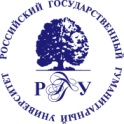 Федеральное государственное бюджетное образовательное учреждениевысшего образования«Российский государственный гуманитарный университет»(ФГБОУ ВО «РГГУ»)________________________________________________________________________ Миусская пл., д.6, Москва, ГСП-3, 125993. Тел. +7(495)250 61 18. Факс: +7(495)250 51 09.E-mail: rsuh@ rsuh.ru; http://www.rggu.ru. ОКПО 02068746. ОГРН 1037700067118.ИНН/КПП 7707033405/770701001«___»_____________ 20___ г.  №________ СПРАВКА О ПЕРЕВОДЕ Выдана_____________________________________________________________________________    (фамилия, имя, отчество полностью)в том, что он (она) на основании личного заявления и справки о периоде обучения  от ___________ 20___г. №________, выданной _______________ ________________________________________________________________                                            (полное название образовательной организации)был (а) допущен (а) к аттестационным испытаниям, которые успешно выдержал (а). Данное лицо будет зачислено переводом для продолжения обучения по образовательной программе высшего образования – программе ___________________________________________________________________________________________________                                                                    (бакалавриата, специалитета, магистратуры) по направлению подготовки (специальности) _____________________________________________ ____________________________________________________________________________________________________                                                  (шифр, наименование направления подготовки (специальности))после представления выписки из приказа об отчислении в связи  с переводом в ФГБОУ ВО «РГГУ», изданного организацией, осуществляющей образовательную деятельность, в которой данное лицо обучается в настоящее время, и документа об образовании или об образовании и о квалификации, на основании которого указанное лицо было принято в указанную организацию. В случае перевода ______________________________ будут перезачтены  и  (или)                                                                (Фамилия И.О.) переаттестованы изученные учебные дисциплины, пройденные практики, выполненные научные исследования, в том числе курсовые работы (проекты) согласно приложению.Приложение к Справке о переводеот «____»_________ 20___ г.  № _______МИНОБРНАУКИ РОССИИФедеральное государственное бюджетное образовательное учреждениевысшего образования«Российский государственный гуманитарный университет»(ФГБОУ ВО «РГГУ»)На основании решения Комиссии по переводу, восстановлению и отчислению студентов из ФГБОУ ВО «РГГУ» от «___»_______ 20__ г. протокол №____,  _____________________________________________________________________________________                                                                 (фамилия, имя, отчество полностью)после зачисления в порядке перевода из _____________________________________________________________                                                                                                     (полное название образовательной организации)___________________________________________________________________________________________________будут перезачтены и (или) переаттестованы следующие ранее изученные дисциплины (модули), пройденные практики, выполненные научные исследования, в том числе курсовые работы (проекты):Исполнитель _______________________ _________________________                                         подпись                           И.О. Фамилиятел.  (     ) ______________________Проректор по непрерывному образованию_____________П.П. Шкаренков№п/пНаименование дисциплины (модуля), практики, курсовой работы  (проекта)Перезачет/Переаттестация